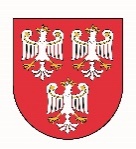 Starosta OlkuskiStarosta OlkuskiWydział Polityki Społecznej i PromocjiWydział Polityki Społecznej i PromocjiWNIOSEKWNIOSEKWNIOSEKo wpis do Ewidencji Stowarzyszeń Zwykłycho wpis do Ewidencji Stowarzyszeń Zwykłycho wpis do Ewidencji Stowarzyszeń ZwykłychData:Data:WNIOSKODAWCA WNIOSKODAWCA WNIOSKODAWCA Przedstawiciel/Zarząd Stowarzyszenia:Przedstawiciel/Zarząd Stowarzyszenia:Adres siedziby Stowarzyszenia:Adres siedziby Stowarzyszenia:DANE STOWARZYSZENIA ZWYKŁEGODANE STOWARZYSZENIA ZWYKŁEGODANE STOWARZYSZENIA ZWYKŁEGONazwa Stowarzyszenia Zwykłego:Nazwa Stowarzyszenia Zwykłego:Adres siedziby Stowarzyszenia:Adres siedziby Stowarzyszenia:Nr telefonu:Nr telefonu:Adres e-mail:Adres e-mail:Nr faksu:Nr faksu:Adres do korespondencji:Adres do korespondencji:DANE PRZEDSTAWICIELA, UPRAWNIONEGO DO REPREZENTOWANIA STOWARZYSZENIA/ CZŁONKÓW ZARZĄDU STOWARZYSZENIADANE PRZEDSTAWICIELA, UPRAWNIONEGO DO REPREZENTOWANIA STOWARZYSZENIA/ CZŁONKÓW ZARZĄDU STOWARZYSZENIADANE PRZEDSTAWICIELA, UPRAWNIONEGO DO REPREZENTOWANIA STOWARZYSZENIA/ CZŁONKÓW ZARZĄDU STOWARZYSZENIA111Imię i nazwisko:Imię i nazwisko:Adres zamieszkania:Adres zamieszkania:Nr PESEL:Nr PESEL:222Imię i nazwisko:Imię i nazwisko:Adres zamieszkania:Adres zamieszkania:Nr PESEL:Nr PESEL:333Imię i nazwisko:Imię i nazwisko:Adres zamieszkania:Adres zamieszkania:Nr PESEL:Nr PESEL:DANE CZŁONKÓW ORGANU KONTROLI WEWNĘTRZNEJDANE CZŁONKÓW ORGANU KONTROLI WEWNĘTRZNEJDANE CZŁONKÓW ORGANU KONTROLI WEWNĘTRZNEJ111Imię i nazwisko:Imię i nazwisko:Adres zamieszkania:Adres zamieszkania:Nr PESEL:Nr PESEL:222Imię i nazwisko:Imię i nazwisko:Adres zamieszkania:Adres zamieszkania:Nr PESEL:Nr PESEL:333Imię i nazwisko:Imię i nazwisko:Adres zamieszkania:Adres zamieszkania:Nr PESEL:Nr PESEL:ZAŁĄCZNIKIZAŁĄCZNIKIZAŁĄCZNIKI Protokół z zebrania założycielskiego wraz z podjętymi uchwałami Regulamin działalności (oryginał) Lista członków założycieli Zgoda właściciela/zarządcy budynku lokalu na utworzenie siedziby stowarzyszenia Inne,jakie: Protokół z zebrania założycielskiego wraz z podjętymi uchwałami Regulamin działalności (oryginał) Lista członków założycieli Zgoda właściciela/zarządcy budynku lokalu na utworzenie siedziby stowarzyszenia Inne,jakie: Protokół z zebrania założycielskiego wraz z podjętymi uchwałami Regulamin działalności (oryginał) Lista członków założycieli Zgoda właściciela/zarządcy budynku lokalu na utworzenie siedziby stowarzyszenia Inne,jakie:OBOWIĄZEK INFORMACYJNYOBOWIĄZEK INFORMACYJNYOBOWIĄZEK INFORMACYJNYOświadczam, że zapoznałam/łem się i akceptuję zapisy zawarte w Obowiązku Informacyjnym, publikowanym na stronie internetowej www.sp.olkusz.pl w sekcji RODO oraz dostępnym w Wydziale Polityki Społecznej i Promocji Starostwa Powiatowego w Olkuszu przy ul. Mickiewicza 2.Oświadczam, że zapoznałam/łem się i akceptuję zapisy zawarte w Obowiązku Informacyjnym, publikowanym na stronie internetowej www.sp.olkusz.pl w sekcji RODO oraz dostępnym w Wydziale Polityki Społecznej i Promocji Starostwa Powiatowego w Olkuszu przy ul. Mickiewicza 2.Oświadczam, że zapoznałam/łem się i akceptuję zapisy zawarte w Obowiązku Informacyjnym, publikowanym na stronie internetowej www.sp.olkusz.pl w sekcji RODO oraz dostępnym w Wydziale Polityki Społecznej i Promocji Starostwa Powiatowego w Olkuszu przy ul. Mickiewicza 2.Podpis wnioskodawcy:Podpis wnioskodawcy: